Comprendre les mots 51. Barre  les  mots tordus et recopie les phrases avec les bons mots :1) Au printemps sur les manches des arbres il y a des bourgeons.___________________________________________________________________________2) Quand je vais à la piscine je mets mon maillot de main.___________________________________________________________________________3) Dans le parc j’ ai vu de très belles beurrres qui sentaient très bon.___________________________________________________________________________4) Bientôt ce sera les vacances j’irai à la mage.___________________________________________________________________________5) Pour  planter un clou j’ai besoin d’un manteau.___________________________________________________________________________2. Trouve les réponses à ces devinettes :1°/ Je suis un animal qui miaule et qui aime être caressé. Je suis…………………………2°/ On me met aux pieds à la maison quand on enlève ses chaussures.je suis des……………………………………3°/ Quand on va au stade on va faire du……………………………4°/ On me met dans un bol et on me déguste avec du lait je suis des ………………………………..6°/ Je suis le pain le plus long du boulanger je suis une……………………………………….3. Colorie l’image comme  l’indique le texte et dessine ce qui manque :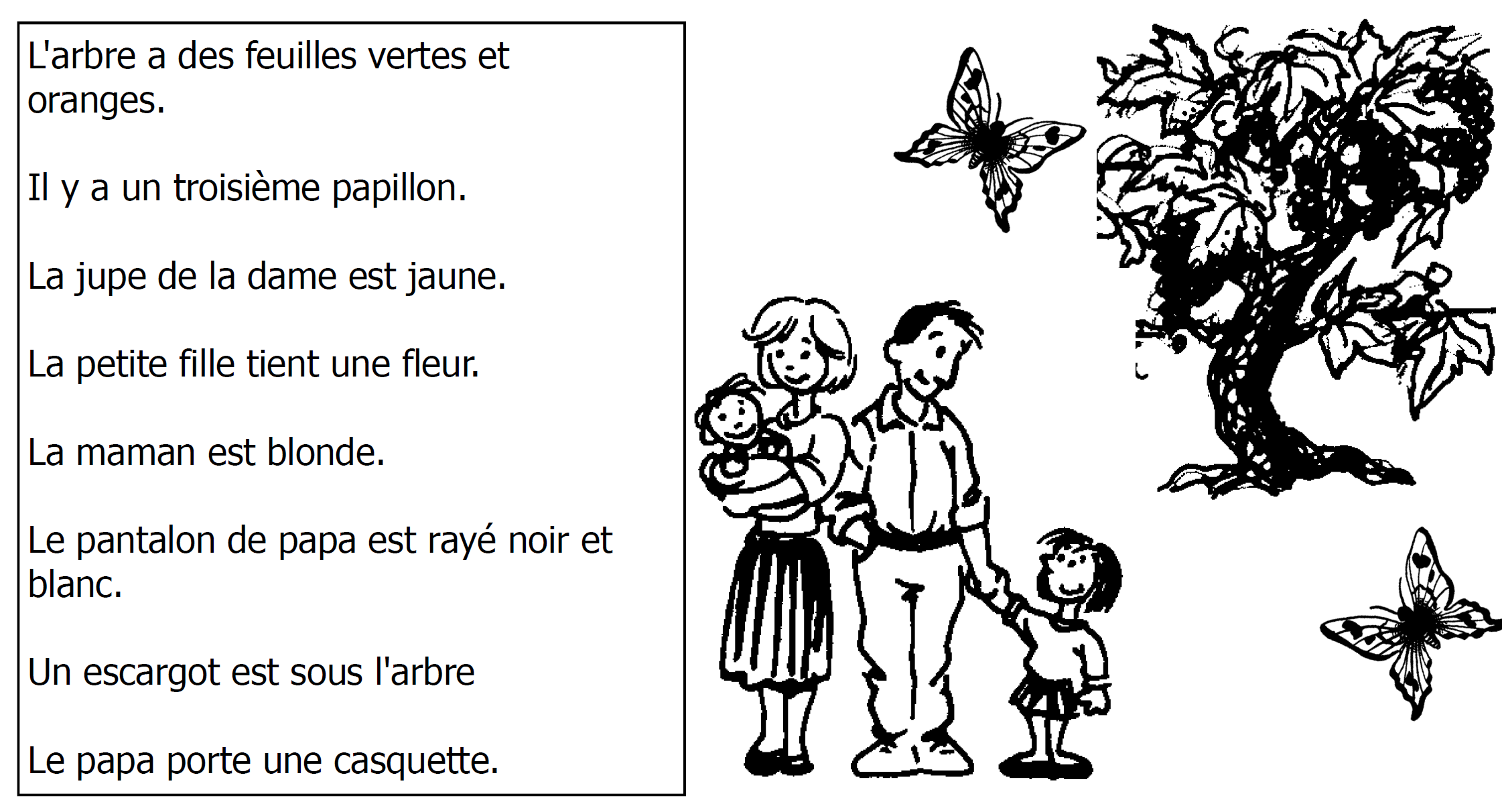 4. Barre  les  phrases qui  ne correspondent pas au dessin , entoure celle qui correspondent 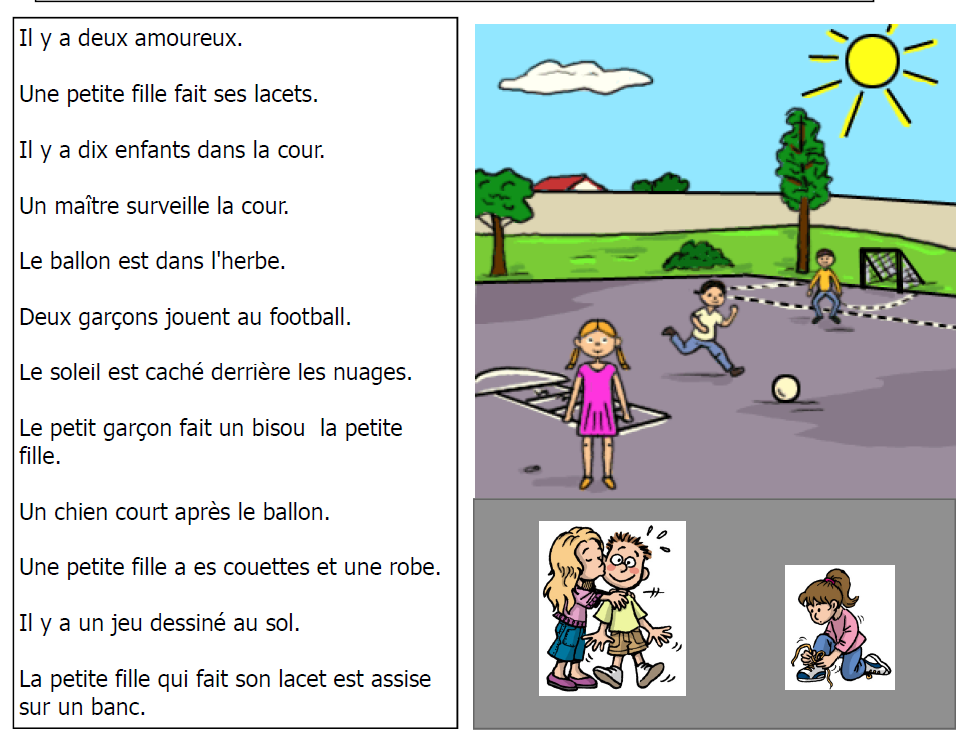 